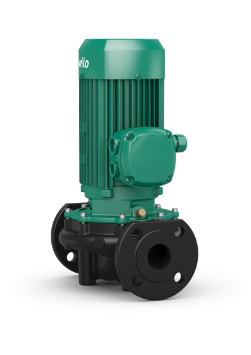 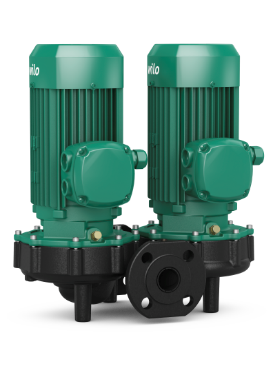 Descriptif pompes Wilo-VeroLine-IPL et Wilo-VeroTwin DPL                                    